附件1中央层面设定的涉企经营许可事项改革清单（2021年全国版）（共523项）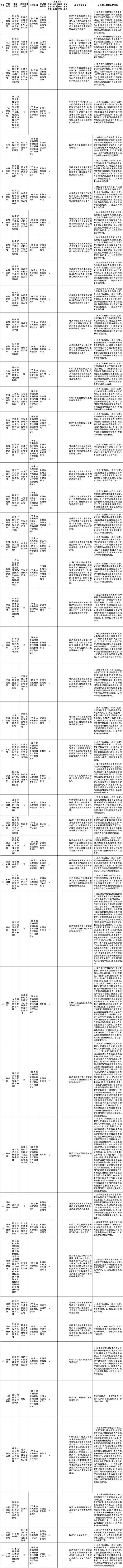 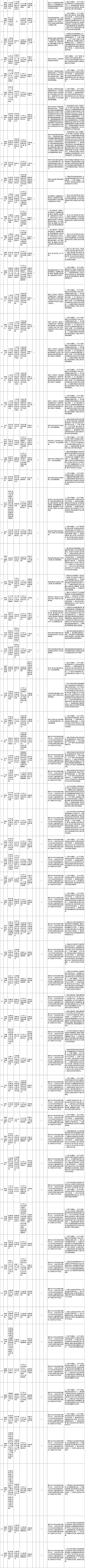 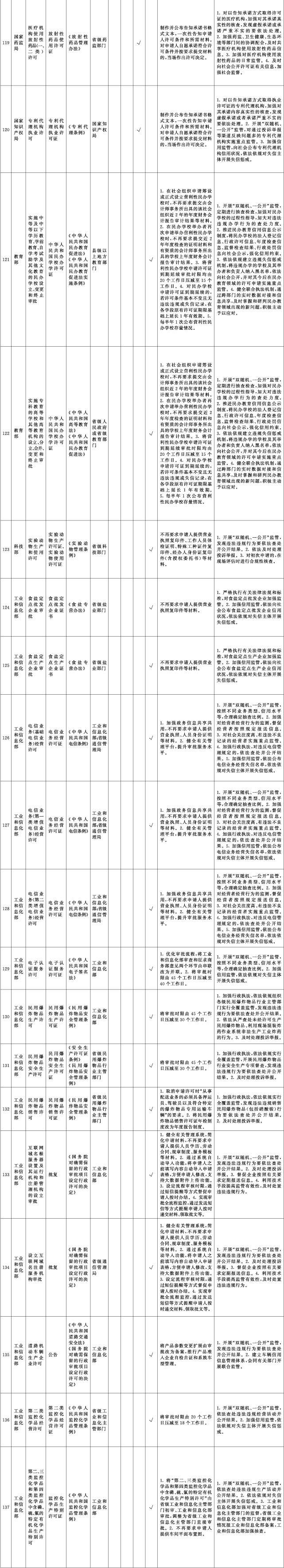 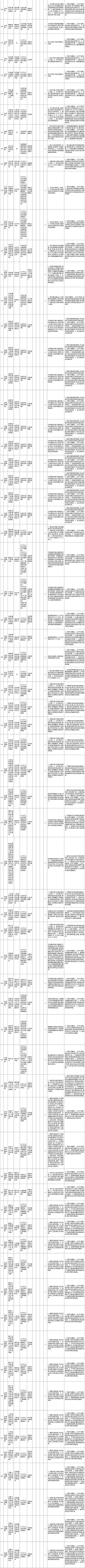 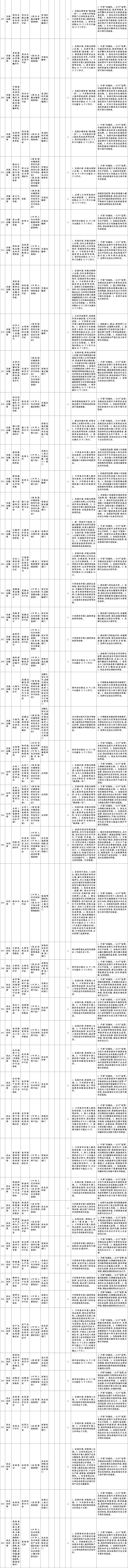 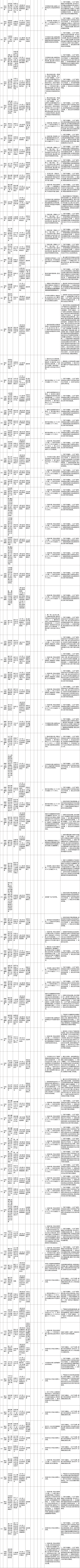 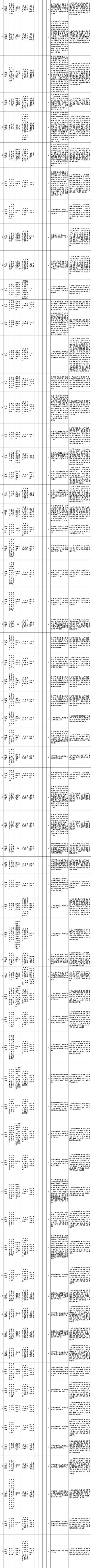 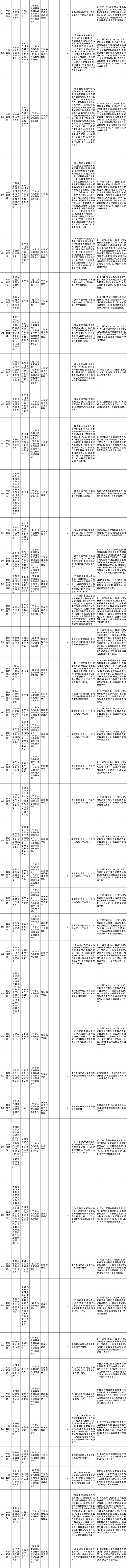 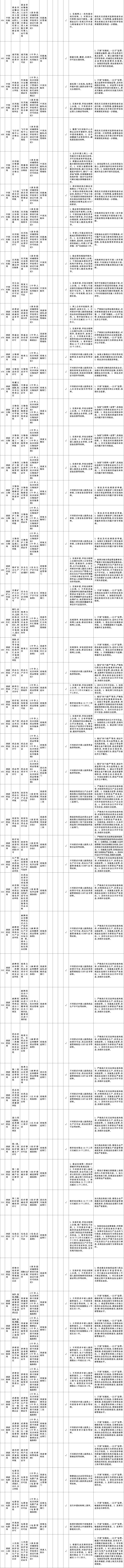 附件2中央层面设定的涉企经营许可事项改革清单（2021年自由贸易试验区版）（共69项）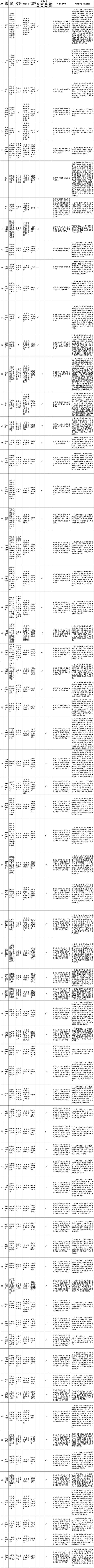 附件3国务院决定在自由贸易试验区暂时调整适用行政法规有关规定目录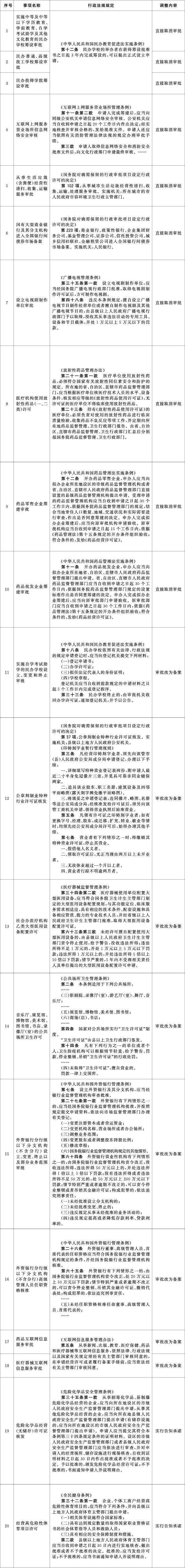 